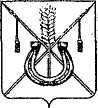 АДМИНИСТРАЦИЯ КОРЕНОВСКОГО ГОРОДСКОГО ПОСЕЛЕНИЯКОРЕНОВСКОГО РАЙОНАПОСТАНОВЛЕНИЕот 31.10.2019   		                                                  			  № 1076г. КореновскОб утверждении нормативных затрат на оказаниемуниципальных услуг по бюджетным учреждениям Кореновского городского поселения Кореновского района на 2020 год и плановый период 2021 и 2022 годовВ соответствии с постановлением администрации Кореновского городского поселения Кореновского района от 24 февраля 2015 года № 191 «Об утверждении Порядка определения нормативных затрат на оказание муниципальных услуг в сфере культуры, применяемых при расчете объема субсидии на финансовое обеспечение выполнения муниципального задания на оказание муниципальных услуг (выполнение работ), администрация Кореновского городского поселения Кореновского района  п о с т а н о в л я е т:1. Утвердить нормативные затраты на оказание муниципальных услуг по бюджетным учреждениям на 2020 год и плановый период 2021 и 2022 годов (прилагается). 2. Общему отделу администрации Кореновского городского поселения Кореновского района (Питиримова) обеспечить размещение настоящего постановления на официальном сайте администрации Кореновского городского поселения Кореновского района в информационно- телекоммуникационной сети «Интернет».3. Постановление вступает в силу с 1 января 2020 года.ГлаваКореновского городского поселенияКореновского района						                     М.О. Шутылев Нормативные затраты на оказаниемуниципальных услуг по бюджетным учреждениям на 2020 год и плановый период 2021 и 2022 годов																	(рублей)Начальник финансово-экономического отдела администрации Кореновского городского поселения						                                           Ю.А. КиричкоПРИЛОЖЕНИЕк постановлению	администрацииКореновского городского поселенияКореновского районаот 31.10.2019 № 1076наименование услугиЗатраты на оплату труда и начисления на выплаты по оплате трудаЗатраты на приобретение материаловЗатраты на коммунальные услуги иные затраты, связанные с  использованием имуществаЗатраты на общехозяй-ственные нуждыИтого затраты на услугуЗатраты на содержание имущества муниципального бюджетного учреждения12345672020 год2020 год2020 год2020 год2020 год2020 год2020 годБиблиотечное, библиографическое и информационное обслуживание пользователей библиотеки  5978268,0616940,0251200,0169000,07015408,017000,0Публичный показ музейных предметов, музейных коллекций4883568,0541810,0152076,0151440,05728894,084861,0Показ кинофильмов8216971,001227077,0235000,09679048,00Организация и проведение мероприятий 15463614,01093820,0900000,0158200,017615634,0285719,0Организация деятельности клубных формирований и формирований самодеятельного27 364 926,01035981,01465393,0104218,029970518,0533257,0Организация и проведение спортивно-оздоровительной работы по развитию физической культуре и спорту среди различных групп населения5985384,01290010,0844264,031000,08150658,09700,02021 год2021 год2021 год2021 год2021 год2021 год2021 годБиблиотечное, библиографическое и информационное обслуживание пользователей библиотеки  5978268,0407500,00420200,06805968,01700000Публичный показ музейных предметов, музейных коллекций4883568,0206741,0152076,051440,05293825,0214731,0Показ кинофильмов8216971,001227077,0235000,09679048,00Организация и проведение мероприятий 15463614,0963820,0900000,0125200,017452634,0285719,0Организация деятельности клубных формирований и формирований самодеятельного27 364 926,0863481,01465393,0104218,029798018,0497413,0Организация и проведение спортивно-оздоровительной работы по развитию физической культуре и спорту среди различных групп населения5934832,01040010,0844263,031000,07850105,09700,02022 год2022 год2022 год2022 год2022 год2022 год2022 годБиблиотечное, библиографическое и информационное обслуживание пользователей библиотеки  5978268,0407500,00420200,06805968,01700000Публичный показ музейных предметов, музейных коллекций4883568,0206741,0152076,051440,05293825,0214731,0Показ кинофильмов8216971,001227077,0235000,09679048,00Организация и проведение мероприятий парк15463614,0963820,0900000,0125200,017452634,0285719,0Организация деятельности клубных формирований и формирований самодеятельного27 364 926,0863481,01465393,0104218,029798018,0497413,0Организация и проведение спортивно-оздоровительной работы по развитию физической культуре и спорту среди различных групп населения5934832,01040010,0844263,031000,07850105,09700,0